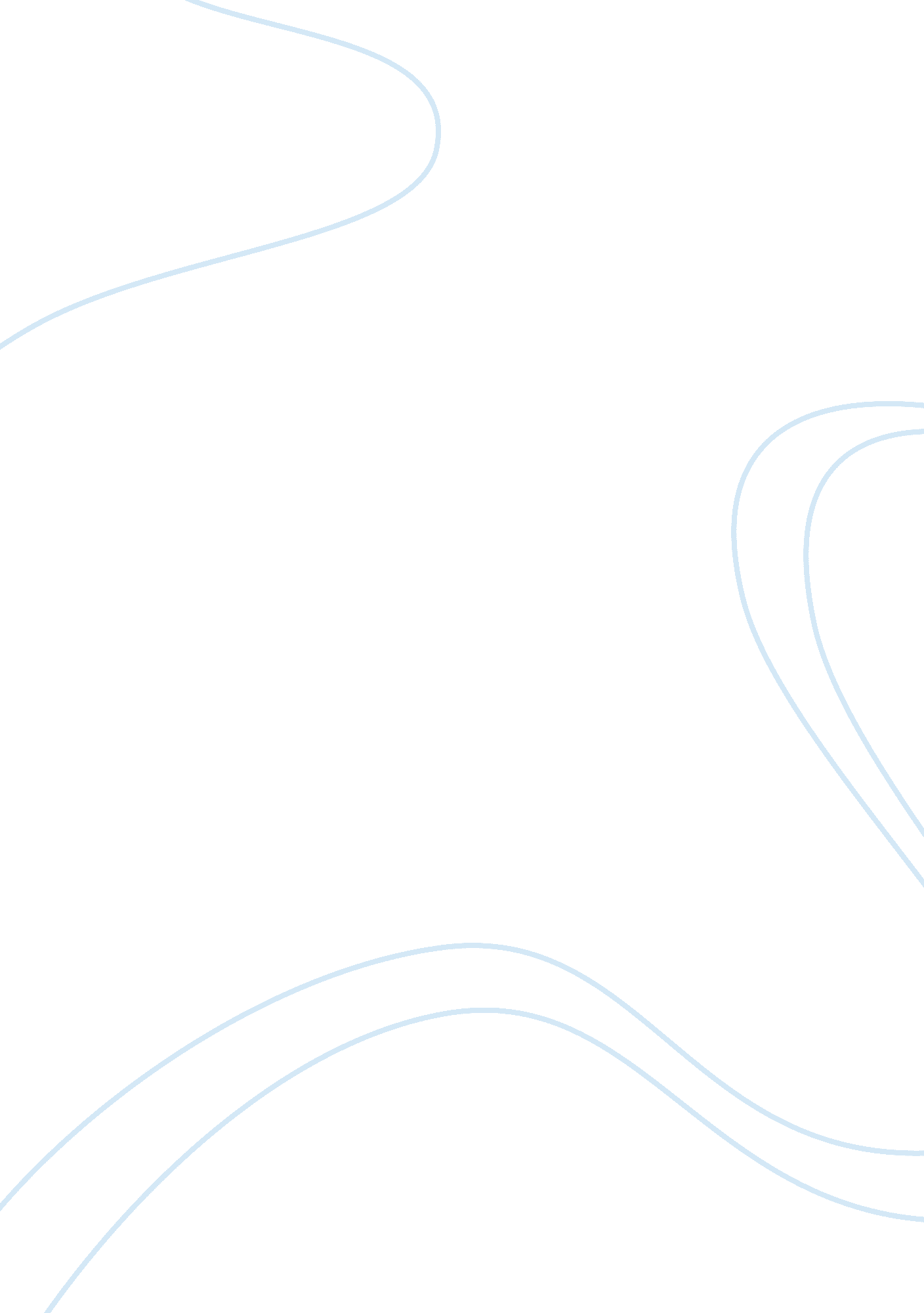 Film reviewArt & Culture, Artists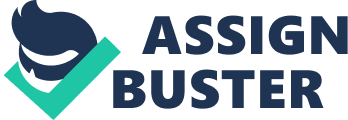 01 July Film Review: The of the film is Adventures of Don Juan. It is an American movie made by Warner Bros and released n 1948. The director of this movie is Vincent Sherman. The film itself was based on a story created by Herbert Dalmas. The lead stars are Errol Flynn and Viveca Lindfors. Mary Stuart also stars in the movie with Ann Rutherford and Robert Warwick. Other stars include Raymond Burr and Barbara Bates. 
The story is based on Don Juan and his many illicit affairs. He is deported from London to Spain after one of his affairs causes serious drama in London. He has an affair with the fiancée of a Spanish nobleman in London which angers many diplomats during the reign of Queen Elizabeth I of England. This causes the Spanish ambassador in London to write to Queen Margaret in Spain to hire Don Juan as a fencing instructor in the Spanish Academy. Following many rumors and much gossip in London, Don Juan has no choice but to leave the city for Madrid. However, an important thing to be considered here is that the DJ figure portrayed in the movie is essentially a molecular DJ because he is not merely a man tied down to his impulses. Rather, he is a man of great intellect as is obvious from the highly intellectual way by which he schemes a plot later in the movie to crush the treacherous plans of Duke de Lorca and his henchmen. He is not merely a man clearly incapable of controlling himself whenever he encounters a beautiful woman in this movie in contrast to how he had been portrayed before this movie was released. In contrast to previous versions, Don Juan controls himself and tames his impulses fairly well after moving to Spain and instead invests all his mental and physical energies in defending the Queen, her husband, and Count de Polan. He secretly cherishes a soft spot for Queen Margaret and despises her weak husband, but he refrains from acting on his ideas like the other times in his past and discovers the treacherous people to defeat them in the end. 
Don Juan in this film is essentially a molecular DJ because he is so much more than just a man notorious for his many illicit affairs. DJ in this movie thinks and schemes genius plans. He is capable of engineering really smart strategies to keep his masters safe. He is not disloyal, rather he is very loyal and defensive. Unlike how he used to be in London, he is very faithful to his people in Spain. He does not engage in any affair with the Queen despite harboring a soft spot for her in his heart. Instead, he throws himself into discovering the disloyal propagandists and defeating them to save the King and Queen. This DJ comes across as an intellectual man and therefore, he fits well into the category of molecular DJs. He is smart and his alacrity especially in second half of the film is very appreciable. 